ПРЕДМЕТ: Појашњење конкурсне документације за отворени поступак јавне набавке -радови на изградњи леве траке Аутопута Е75, деоница гранични прелаз "Келебија" - петља "Суботица Југ", од кружне раскрснице са Биковачким путем до кружне раскрснице на Бачко - Тополском путу, редни број ЈН 2/2018, назив и oзнака из општег речника набавке: 45233130-9 Радови на изградњи аутопутева. У складу са чланом 63. став 2. и став 3. Закона о јавним набавкама („Службени гласник Републике Србије“, бр. 124/12, 14/15 и 68/15 – у даљем тексту: ЗЈН), објављујемо следећe одговорe на постављенa питањa:Питањa број 1., 2., 3. и 4:На страни 13/586 , између осталог, наведено је:„Понуђач мора да обезбеди опрему за извођење свих уговорених радова, а минимално захтевана опрема подразумева:-  1 асфалтна база минималног капацитета 150 t/h  на удаљености не већој од 80км од градилишта- 1 бетонска база минималног капацитета 30 м3/h  оспособљена за рад у зимским, односно у свим временским условима (+резерва база) на удаљености не већој од 80км од градилишта“.Питање број 1:Да ли ће понуђачу бити дозвољено, ако поседује асфалтну базу захтеваног капацитета, да је намонтира на градилишту и на тај начин испуни захтевани технички капацитет? Одговор на питање број 1:У складу са начелима јавних набавки, а посебно начелом ефикасности и економичности, прописано чланом 9. ЗЈН, којим је предвиђено да је наручилац дужан да у поступку јавне набавке прибави добра, услуге или радове одговарајућег квалитета имајући у виду сврху, намену и вредност јавне набавке, дефинисани су услови за учешће у поступку јавне набавке бр. 2/2018. Додатни услови у погледу техничког капацитета понуђача дефинисани су уз узимање у обзир свих околности, значаја и карактеристике предмета набавке и реалних потребе наручиоца.Како не постоје услови за монтирање асфалтне базе у простору градилишта, Наручилац је, кроз захтеване услове у погледу техничког капацитета, између осталог, захтевао да понуђач обезбеди 1 асфалтну базу минималног капацитета 150 t/h  на удаљености не већој од 80км од градилишта. Обезбеђење асфалтне базе одговарајућих карактеристика подразумева да је база позиционирана на задатој удаљености, у складу са прописима. Уколико је реч о асфалтној бази мобилног (преносивог) карактера, трошкове обезбеђења локације за монтирање, као и све друге пратеће трошкове који произилазе из законом предвиђених процедура везаних за постављање асфалтне базе, сноси понуђач. Као доказ о испуњености траженог услова, у случају обезбеђења асфалтне базе мобилног (преносивог) карактера, морају бити достављени и докази о одговарајућем приступу земљишту на којем ће база бити монтирана (нпр. уговор о закупу земљишта, или уговор о купопродаји, односно – други доказ којим се на несумњив начин доказује да понуђач има право да користи одређено земљиште за монтирање асфалтне базе за потребе реализације уговора из јавне набавке бр. 2/2018). У сваком случају, обезбеђење асфалтне базе мора бити у складу са релевантним прописима.Питање број 2:Да ли ће понуђач испунити захтевани технички капацитет ако обезбеди две асфалтне базе, појединaчно мањег капацитета од захтеваног (150 t/h) а у збиру преко 150 t/h? Одговор на питање број 2:За Наручиоца је прихватљиво достављање доказа о томе да понуђач обезбеђује више од једне асфалтне базе, појединачно мањег капацитета од 150 t/h, уколико је укупан капацитет обезбеђених асфалтних база минимално 150 t/h, и уз испуњење осталих захтеваних карактеристика које се односе на предметни део захтеване опреме (да се асфалтна база налази на удаљености не већој од 80км од градилишта).Питање број 3:Да ли ће понуђачу бити дозвољено, ако поседује бетонску базу захтеваног капацитета, да је намонтира на градилишту и на тај начин испуни захтевани технички капацитет? Одговор на питање број 3:Како не постоје услови за монтирање бетонске базе у простору градилишта, Наручилац је, кроз захтеване услове у погледу техничког капацитета, између осталог, захтевао да понуђач обезбеди 1 бетонска база минималног капацитета 30 м3/h  оспособљена за рад у зимским, односно у свим временским условима (+резерва база) на удаљености не већој од 80км од градилишта. Обезбеђење бетонске базе одговарајућих карактеристика подразумева да је база позиционирана на задатој удаљености, у складу са прописима. Уколико је реч о бетонској бази мобилног (преносивог) карактера, трошкове обезбеђења локације за монтирање, као и све друге пратеће трошкове који произилазе из законом предвиђених процедура везаних за постављање бетонске базе, сноси понуђач. Као доказ о испуњености траженог услова, у случају обезбеђења бетонске базе мобилног (преносивог) карактера, морају бити достављени и докази о одговарајућем приступу земљишту на којем ће база бити монтирана (нпр. уговор о закупу земљишта, или уговор о купопродаји, односно – други доказ којим се на несумњив начин доказује да понуђач има право да користи одређено земљиште за монтирање бетонске базе за потребе реализације уговора из јавне набавке бр. 2/2018. У сваком случају, обезбеђење асфалтне базе мора бити у складу са релевантним прописима.Питање број 4:Да ли ће понуђач испунити захтевани технички капацитет ако обезбеди две бетонске базе, појединaчно мањег капацитета од захтеваног (30 m3/h) а у збиру преко 30 m3/h? Одговор на питање број 4:За Наручиоца је прихватљиво достављање доказа о томе да понуђач обезбеђује више од једне бетонске базе, појединачно мањег капацитета од 30 m3/h, уколико је укупан капацитет обезбеђених бетонских база минимално 30 m3/h, и уз испуњење осталих захтеваних карактеристика које се односе на предметни део захтеване опреме (да је (су) бетонска(е) база(е) оспособљена за рад у зимским, односно у свим временским условима (+ резерва база) на удаљености не већој од 80км од градилишта).Питањa број 5., 6. и 7.:На страни 13/586 конкурсне документације стоји:Питање број 5. :Да ли ће понуђачу бити дозвољено, ако поседује мобилну асфалтну базу капацитета већег од 150 t/h, да је намонтира на градилишту и на тај начин испуни захтевани технички капацитет?Одговор на питање број 5:Као што је наведено у одговору на питање бр. 1, не постоје услови за монтирање асфалтне базе у простору градилишта. Наручилац је, кроз захтеване услове у погледу техничког капацитета, између осталог, захтевао да понуђач обезбеди 1 асфалтну базу минималног капацитета 150 t/h  на удаљености не већој од 80км од градилишта. Обезбеђење асфалтне базе одговарајућих карактеристика подразумева да је база позиционирана на задатој удаљености, у складу са прописима. Уколико је реч о асфалтној бази мобилног (преносивог) карактера, трошкове обезбеђења локације за монтирање, као и све друге пратеће трошкове који произилазе из законом предвиђених процедура везаних за монтирање асфалтне базе, сноси понуђач. Као доказ о испуњености траженог услова, у случају обезбеђења асфалтне базе мобилног (преносивог) карактера, морају бити достављени и докази о одговарајућем приступу земљишту на којем ће база бити монтирана (нпр. уговор о закупу земљишта, или уговор о купопродаји, односно – други доказ којим се на несумњив начин доказује да понуђач има право да користи одређено земљиште за монтирање асфалтне базе за потребе реализације уговора из јавне набавке бр. 2/2018). У сваком случају, обезбеђење асфалтне базе мора бити у складу са релевантним прописима.Питање број 6. Зашто је потребно да бетонска база буде минималног капацитета 30 m3/h?Одговор на питање број 6:Као што је наведено у одговору на питање бр. 1, додатни услови у погледу техничког капацитета понуђача дефинисани су уз узимање у обзир свих околности, значаја и карактеристике предмета набавке и реалних потребе наручиоца. Минимални захтевани капацитет бетонске базе дефинисан је на основу процене врсте, количина и предвиђеног квалитета радова које је потребно извести у оквиру реализације пројекта по уговору из јавне набавке бр. 2/2018.Питање број 7. :Да ли ће понуђач испунити захтевани технички капацитет ако поседује бетонску базу капацитета већег од 20 m3/h а мањег од 30 m3/h?Одговор на питање број 7.:Конкурсном документацијом захтевано је од понуђача да, у оквиру доказивања испуњености додатних услова у погледу техничког капацитета, достави доказ о томе да поседује, или да обезбеди приступ опреми која у потпуности мора бити спремна за отпочињање извођења радова, а коју планира да користи приликом извођења радова. У оквиру наведеног услова  - минимално захтеване опреме - наведена је 1 бетонска база минималног капацитета 30 м3/h  оспособљена за рад у зимским, односно у свим временским условима(+резерва база) на удаљености не већој од 80км од градилишта. Одступање од наведеног минималном капацитета, у смислу достављања доказа о обезбеђењу приступа бетонској бази мањег капацитета од захтеваног, није прихватљиво за Наручиоца.Питање број 8.: Колики је минимални захтевани капацитет резервне бетонске базе?Одговор на питање број 8.:Конкурсном документацијом захтевано је од понуђача да, у оквиру доказивања испуњености додатних услова у погледу техничког капацитета, достави доказ о томе да поседује, или да обезбеди приступ опреми која у потпуности мора бити спремна за отпочињање извођења радова, а коју планира да користи приликом извођења радова. У оквиру наведеног услова  - минимално захтеване опреме - наведена је 1 бетонска база минималног капацитета 30 м3/h  оспособљена за рад у зимским, односно у свим временским условима(+резерва база) на удаљености не већој од 80км од градилишта.Имајући у виду да је сврха резервне базе да обезбеди да се радови одвијају несметано, и то у случају наступања било каквих непредвиђених околности које би отежале или онемогућиле несметан рад обезбеђене бетонске базе, за Наручиоца је прихватљиво достављање доказа о обезбеђењу резервне базе која одговара свим наведеним карактеристикама за захтевану бетонску базу (резервна база мора бити минималног капацитета 30 м3/h,  оспособљена за рад у зимским, односно у свим временским условима и на удаљености не већој од 80км од градилишта).  3.ТЕХНИЧКИ КАПАЦИТЕТДокази:Доказ о власништву или доказ о обезбеђењу приступа опреми наведеној под тачком 3.у табели у којој су дефинисани Додатни услови и која у потпуности мора бити спремна за отпочињање извођења радова, а коју понуђач планира да користи приликом извођења радова. У том смислу, одговарајући докази да понуђач располаже траженом техничком опремом су:  а) за средства набављена до 31.12.2016. године – пописна листа или аналитичкa картицa основних средстава, на којима ће видно бити означена тражена техничка опрема, потписанa од стране овлашћеног лица и оверенa печатом. Пописна листа мора бити са датумом 31.12.2016. године; б) за средства набављена од 01.01.2017. године и у 2018. години - рачун и отпремницa; в) техничка опремљеност понуђача може се доказати и уговором о закупу који у прилогу мора имати последњу ажурну пописну листу закуподавца или рачун и отпремницу уколико је средство набављено од стране закуподавца након 01.01.2017. године, на којој ће маркером бити означена закупљена техничка опрема или уговором о лизингу.  - За моторна возила доставити фотокопију саобраћајне дозволе, очитану саобраћајну дозволу, копију полисе обавезног осигурања возила, важећих на дан отварања понуда. На фотокопији саобраћајне дозволе уписати везу са доказом о располагању.·          Да поседује, или да обезбеди приступ опреми која у потпуности мора бити спремна за отпочињање извођења радова, а коју планира да користи приликом извођења радова.Понуђач мора да обезбеди опрему за извођење свих уговорених радова, а минимално захтевана опрема подразумева:- 1 асфалтна база минималног капацитета 150 t/h  на удаљености не већој од 80км од градилишта- 2 финишера минималне радне ширине 5.5 m или 1 Финишер за асфалтирање за захтевану ширину коловоза (11 m)- комплет ваљака за израду коловозне конструкције за тежак саобраћај који се састоји од следећег: - гумени ваљак минимум 7,5 t,- комбиновани ваљак минимум 8,5 t,- глатки ваљак минимум 10 t;- 8 камиона капацитета 25-30 t (за асфалт)- 6 камиона капацитета 8-12 m3 (за земљане радове)- 1 багер минималног капацитета кашике 1.5 m3;- булдозер минималне снаге 110 kW;- 1 грејдер минималне снаге 100 кW;- дистрибутер за емулзију;- цистерна за воду;- 2 утоваривача запремине 2 m3- машина за стругање асфалта; минималне ширине 1 m;- вибро јеж;- 1 бетонска база минималног капацитета 30 м3/h  оспособљена за рад у зимским, односно у свим временским условима(+резерва база) на удаљености не већој од 80км од градилишта- 1 пумпа за бетон (+резервна пумпа);- ауто миксер;- ауто дизалица;- геодетска опрема (тотална станица  теодолит, нивелир)Докази:Доказ о власништву или доказ о обезбеђењу приступа опреми наведеној под тачком 3.у табели у којој су дефинисани Додатни услови и која у потпуности мора бити спремна за отпочињање извођења радова, а коју понуђач планира да користи приликом извођења радова. У том смислу, одговарајући докази да понуђач располаже траженом техничком опремом су:  а) за средства набављена до 31.12.2016. године – пописна листа или аналитичкa картицa основних средстава, на којима ће видно бити означена тражена техничка опрема, потписанa од стране овлашћеног лица и оверенa печатом. Пописна листа мора бити са датумом 31.12.2016. године; б) за средства набављена од 01.01.2017. године и у 2018. години - рачун и отпремницa; в) техничка опремљеност понуђача може се доказати и уговором о закупу који у прилогу мора имати последњу ажурну пописну листу закуподавца или рачун и отпремницу уколико је средство набављено од стране закуподавца након 01.01.2017. године, на којој ће маркером бити означена закупљена техничка опрема или уговором о лизингу.  - За моторна возила доставити фотокопију саобраћајне дозволе, очитану саобраћајну дозволу, копију полисе обавезног осигурања возила, важећих на дан отварања понуда. На фотокопији саобраћајне дозволе уписати везу са доказом о располагању.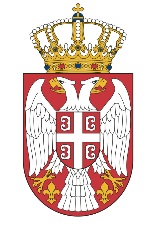 